Rechterlijke macht
Nederland is een democratische rechtsstaat. Democratisch, omdat de burgers kiezen wie het land regeert. Een rechtsstaat, omdat iedereen zich aan het Nederlandse recht moet houden, zowel de burgers als de overheid. Onderdeel van zo’n rechtsstaat is een verdeling van de macht over drie groepen: de wetgevende macht, de uitvoerende macht en de rechterlijke macht. De scheiding van machten betekent dat de verschillende machten onafhankelijk zijn. De rechters
Een rechter is iemand die rechtspreekt. Meestal wordt met het woord rechter een magistraat van de rechterlijke macht bedoeld. De rechter is wettelijk verplicht een oordeel uit te spreken over een concreet geschil, dat hem voorgelegd wordt. Daarbij houdt de rechter rekening met: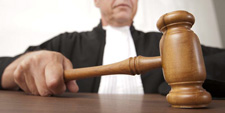 - de wet- de rechtspraak 
- de rechtsleer- de gewoonte.Een rechter is dus iemand die een oordeel uitspreekt over een geschil of kwestie die aan hem wordt voorgelegd. Voorbeelden van zo’n geschil zijn:Burenruzie, echtscheiding, faillissementen,  schulden, verkeersovertredingen, vergunningen, belastingfraude en andere strafbare feiten. De rechter spreekt namens de rechterlijke macht een oordeel uit. Het oordeel van de rechter is bindend: de betrokkenen moeten zich aan dit oordeel houden. Rechters hoeven hun beslissingen ook niet te verantwoorden aan het parlement of regering.Rechters worden voor het leven worden benoemd. Rechters kunnen in principe niet worden ontslagen. Als rechters een uitspraak doen die niet populair is of de regering niet bevalt, hoeven ze niet te vrezen voor hun baan. Alleen de Hoge Raad kan in bijzondere gevallen een rechter ontslaan. De Hoge Raad is zelf echter ook onderdeel van de rechterlijke macht.Een rechter moet naast onafhankelijk ook onpartijdig zijn. Hij staat boven de partijen die betrokken zijn bij de rechtszaak en heeft er geen belang bij dat één van de twee partijen de zaak wint of verliest. De rechter moet ook objectief zijn. Hij moet al zijn beslissingen baseren op feiten die tijdens de rechtszaak zijn aangedragen.De officieren van justitie en het Openbaar Ministerie
Een officier van justitie is een vertegenwoordiger van het Openbaar Ministerie (OM). Als een strafbaar feit is gepleegd, dan geeft de officier van justitie leiding aan de opsporing door de politie. Hij houdt daarbij in de gaten dat de opsporing zorgvuldig en volgens de regels gaat. 
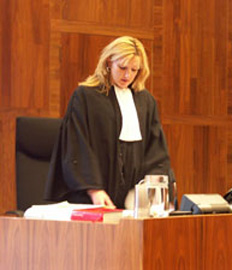 Het Openbaar Ministerie spoort mensen op die worden verdacht van strafbare feiten en beslist of verdachten moeten worden vervolgd. Als een verdachte wordt vervolgd, moet hij voor de rechter komen. Het Openbaar Ministerie probeert de rechter er tijdens de rechtszaak van te overtuigen dat de verdachte moet worden veroordeeld.Het Openbaar Ministerie is onderdeel van de rechterlijke macht. Het Openbaar Ministerie moet verantwoording afleggen aan de rechter. Daarnaast moet het Openbaar Ministerie verantwoording afleggen aan de minister van Justitie. De minister van Justitie is politiek verantwoordelijk voor het handelen van het Openbaar Ministerie.Rechtbanken in NederlandEr zijn in Nederland drie soorten instanties waar recht wordt gesproken. Dat is in de rechtbank, het gerechtshof en de Hoge Raad.De rechtbank
De meeste rechters werken bij een rechtbank. Een rechtbank is een officiële instantie waar een persoon of een organisatie een kwestie kan voorleggen aan de rechter. Ook kan het Openbaar Ministerie er een verdachte voor de rechter brengen. Een uitspraak die door de rechter in een rechtbank wordt gedaan, noem je een vonnis. De meeste rechtszaken worden door één rechter behandeld. Heel ernstige strafzaken worden door drie rechters beoordeeld.
Het gerechtshof
Als je het niet eens bent met de uitspraak van een rechtbank, kun je bij een gerechtshof in hoger beroep gaan. De rechters van het gerechtshof worden raadsheren genoemd. Bij een hoger beroep wordt aan een raadsheer gevraagd om een nieuw oordeel te geven in een rechtszaak. De raadsheer kijkt opnieuw naar alle feiten en maakt zijn eigen beoordeling. Iemand die in een rechtszaak door de rechtbank is veroordeeld, kan alsnog worden vrijgesproken, maar hij kan ook een hogere straf krijgen. Na de uitspraak van het gerechtshof geldt de eerdere uitspraak van de rechtbank niet meer.De Hoge Raad
De Hoge Raad is de hoogste instantie in Nederland die recht spreekt. De rechters bij de Hoge Raad worden ook raadsheren genoemd. Als iemand na de uitspraak van een gerechtshof opnieuw in hoger beroep gaat, komt de zaak voor de Hoge Raad. De behandeling van een zaak door de Hoge Raad is anders dan bij de rechtbank en bij het gerechtshof. De Hoge Raad kijkt niet inhoudelijk naar de zaak, maar onderzoekt of het gerechtshof het recht goed heeft toegepast. Als de Hoge Raad van oordeel is dat het recht niet goed is toegepast, wordt het vonnis vernietigd. De zaak komt dan opnieuw voor het gerechtshof. Met het oordeel van de Hoge Raad wordt de zaak dan opnieuw inhoudelijk bekeken.Conflict oplossen zonder rechterEr zijn diverse mogelijkheden om een conflict op te lossen zonder tussenkomst van een rechter:
Geschillencommissie Als iemand  een conflict met een ondernemer en heeft en er niet uit komt dan is er een geschillencommissie. Er is dan vaak sneller een uitspraak in het conflict dan wanneer er een rechter ingeschakeld wordt. En ook tegen lagere kosten. De ondernemer  moet wel zijn aangesloten bij een Geschillencommissie.Mediation Een conflict kan worden opgelost door bemiddeling. De partijen kunnen dan op zoek gaan naar een onafhankelijke derde partij die hen helpt om het probleem op te lossen: een mediator. Een onafhankelijke derde persoon bemiddelt. Mediation is bij bijna elk conflict toe te passen. Voorwaarde is wel dat beide partijen hierin vrijwillig meewerken.Arbitrage Arbitrage is een manier om een conflict op te lossen zonder daarbij de rechter in te schakelen. Deskundigen (arbiters) doen de uitspraak. De uitspraak is bindend. Vooral in het bedrijfsleven kiezen partijen vaak voor arbitrage als (snel) alternatief voor een gang naar de rechter. Arbitrage is meestal wel duur. Je kunt een conflict ook op een andere manier oplossen, bijvoorbeeld door bemiddeling, een klachtencommissie of tuchtrecht.Het tuchtrecht is een vorm van rechtspraak voor mensen die een zogenoemd vrij beroep hebben, zoals artsen, advocaten en beroepsvoetballers. Deze mensen hebben onderling afspraken gemaakt over hoe het beroep moet worden uitgeoefend. Als iemand zich niet aan deze afspraken houdt, kan een tuchtcollege straffen opleggen, zoals het verbod om het beroep uit te oefenen.Wetgevende machtRegels makenUitvoerende machtRegels uitvoerenRechterlijke machtconflicten beslechten als de regels niet duidelijk zijn of niet goed worden toegepast.• Regering, 
  Tweede Kamer en 
  Eerste Kamer• Provinciale Staten• Gemeenteraad• Regering• Gedeputeerde Staten• Burgemeester,
  wethouders en
  gemeenteraad• Rechters• Officieren van justitieGeen juryrechtspraak in NederlandIn Nederland spreken alleen professionele rechters recht. In de Verenigde Staten is dat anders. Daar bepaalt in grote strafzaken een jury of iemand schuldig is of niet. Een jury bestaat uit twaalf gewone mensen die willekeurig worden gekozen. Iedereen van 18 jaar en ouder is in principe verplicht om in een jury te zitten als hem dat wordt gevraagd. Zo lang het proces duurt, mogen de juryleden alleen met elkaar over de zaak praten en met niemand anders. Aan het eind van het proces moeten de juryleden unaniem een oordeel vellen of iemand schuldig is of niet. Unaniem wil zeggen dat ze het allemaal met elkaar eens moeten zijn. De rechter stelt aan de jury de vraag quilty or not quilty? Als de jury vindt dat iemand schuldig is, wordt hij veroordeeld. Het is de rechter die de hoogte van de straf bepaalt.Sommige landen vinden juryrechtspraak belangrijk, omdat het oordeel van "gewone" mensen het gevoel van rechtvaardigheid zou vergroten. Ook zouden burgers meer vertrouwen in de rechtspraak krijgen. Het is niet aangetoond dat juryrechtspraak het vertrouwen in de rechtspraak vergroot. Wel moeten rechters hun uitspraken goed uitleggen aan burgers. Want hoe beter mensen begrijpen hoe de rechtspraak in elkaar zit, hoe meer zij de rechter vertrouwen.KennischeckKennischeckGerechtshof Een officiële instantie waar een persoon of een organisatie in hoger beroep kan gaan tegen de uitspraak van een rechtbank. Hoge Raad De hoogste instantie in Nederland die recht spreekt. Klachtencommissie Een instantie waarbij je een klacht kunt indienen als je vindt dat jou onrecht is aangedaan. Mediator Een onafhankelijke partij die personen helpt die een conflict hebben om het conflict op te lossen. Officier van justitie Een vertegenwoordiger van het Openbaar Ministerie (OM). Openbaar Ministerie Organisatie die mensen opspoort die worden verdacht van strafbare feiten en beslist of verdachten moeten worden vervolgd. Raadsheer Een rechter die werkzaam is bij een gerechtshof of bij de Hoge Raad. Rechtbank Een officiële instantie waar een persoon of een organisatie een kwestie kan voorleggen aan de rechter. Rechter Een persoon die een oordeel uitspreekt over een kwestie die hem wordt voorgelegd. Tuchtrecht Een vorm van rechtspraak voor mensen die een zogenoemd vrij beroep hebben, zoals artsen, advocaten en beroepsvoetballers. 